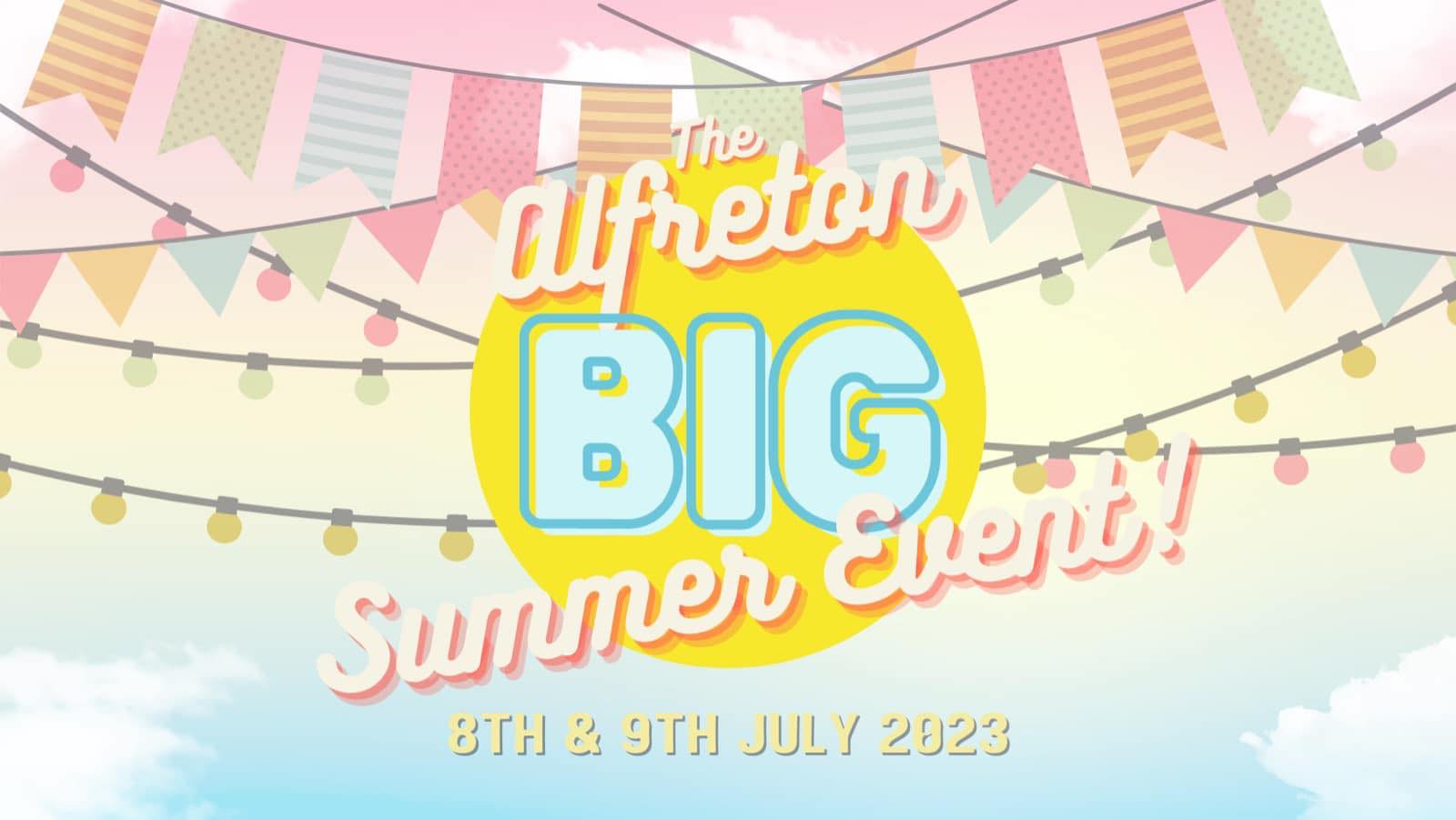 Dear Trader Please find enclosed an information pack and application form for traders, charities and community groups wishing to attend this year’s event. Raising funds for the Alfreton Big Summer Event. The event will be held in the grounds of Alfreton House, High Street, Alfreton onSaturday 8th July 2023 from 9:30am with entertainment throughout the town.The date for returning applications is Friday 16th June 2023.  Please return:  The completed Booking Form  The Fee # Public Liability Insurance (minimum cover £5 million) Risk Assessment A signed copy of the ‘Trading Conditions’ Charities; If raising funds for a charity a letter of approval from your chosen charity must be submitted with this application (failure to provide this approval will result in the full fee being charged for your stall)There are a limited number of spaces available. Stall space will be allocated on a first come first serve basis.The event starts at Alfreton House at 9:30am and finishes at 18:00pm with entertainment throughout the town all day.Completion of this form does not guarantee a stall at the event.  All bookings will be confirmed on receipt of the complete documentation required, bookings of a similar nature may be rejected to allow variety, preference will be given to charities and businesses who are from or support the Alfreton community.Please return the form to alfretonevent@gmail.comYours sincerely Alfreton Big Summer Event CommitteeSaturday 8th July 2023All stalls are of a gazebo size and will cost:£20.00 for commercial use and £20.00 for Charity use for the first year (2023)*£75.00 for stalls selling food itemsYou must supply all your own equipment which includes gazebo or appropriate cover, tables and chairs.The price is per table/unit and all funds from the event will be donated to Alfreton Big Summer Event.YOUR BOOKING WILL ONLY BE RESERVED ON RECEIPT OF: The completed Booking Form  The Fee# Public Liability Insurance (minimum cover £5 million) Risk Assessment A signed copy of the ‘Trading Conditions’  *Charities; If raising funds for a charity a letter of approval from your chosen charity must be submitted with this applicationPlease also tell us your preferred location and if you have your own stall/shelter and equipment.Contact Name:Contact Address/email:Telephone Number:*Registered Charity Number (if applicable):Details of goods to be sold and what style i.e tombola/raffle:# Only once a booking is confirmed, the fee is to be paid eitherby cash to a committee member by cheque made payable to ‘Alfreton Big Summer Event’ by bank transfer may be made.  You must use the reference ‘ABSE 08.07’ and provide evidence that this has been paid.  Account number 50248668 Sort code 30-99-50.  Trading Conditions & Stall Holders GuidePlease make sure you have read and understood the following Stallholder Guide before completing your application form.This Stallholder Guide is for everyone’s benefit and welfare and to ensure that the event is enjoyable, safe and successful.1. Applications1.1 All applications for Stalls must be submitted before the closing date. Bookings are not confirmed until written confirmation has been received from the Organisers. This will only be possible if full payment has been made, a copy of your Public Liability Insurance provided (minimum cover £5 million) and a risk assessment completed.  Your application may be refused if similar provisions have already been accepted.2. Hours of Event2.1 The Event at Alfreton House will be open to members of the public from 9:30am until 6pm.2.2 The Organisers reserve the right to alter the hours of operation at the event without advance notice to Stallholders, visitors and other persons.3. Postponement or Abandonment of Event3.1 Should the event be abandoned on the day due to severe weather, acts of God, third party or other circumstances outside the control of the Event Organisers, the hire charge of the stalls cannot be refunded.4. Layout of Event4.1 Stallholders must confine their goods to the stall spaces allocated to them. No alterations or additional displays that extend beyond the allocated space are permitted without prior consent.4.2 A specific unloading area will be available to direct you on the day to your allocated stall.4.3 Stallholders must display their trading name and contact details clearly on their stall.4.4 No lighting system shall be used for stalls, other than those supplied by the Organisers.4.5 No naked flames will be used.  No electricity supply will be available.5. Sale of Food5.1 Traders wishing to sell food or drink to be consumed at the event must first contact the Organisers as there is limited space for such providers and a separate pricing structure will be applied.5.2 Stallholders who sell food are responsible for ensuring that they comply with the Food Safety Act 1990 and must provide the Organisers with proof of their Food Hygiene Rating. All stallholders selling food must have a Food Hygiene Rating of 3 or above, at the time of booking, evidence must be provided.5.3 There will be no gas or electricity supplied to stallholders for cooking. All stallholders wishing to serve hot food must contact the Organisers prior to completing an application form.5.4 There can be NO SMOKING and NO DOGS allowed on or near stalls selling food.6. Exclusive Rights6.1 The granting of a Stall does not guarantee the Stallholder sole right of selling or promoting their particular commodity.6.2 Applications will be considered on a “first come, first served” basis. If too many applications are received for stalls selling the same type of goods, the Organisers will allocate stalls to those received first.7. LiabilityNeither the Organisers nor their representatives shall be liable or responsible for:7.1 Any injury to the Stallholder or their employees, agents, guests or visitors or their property while within the confines of the space allocated to them.7.2 Any damage, theft or loss however caused in respect of any exhibits, produce or other property in transit to or from the event or throughout the duration of the event period.7.3 Anything that may happen to visitors, members, stallholders or their employees or to any stall or property brought to or used at the Event.7.4 Any losses incurred due to the event being cancelled in the event of severe weather, acts of God, third party or other circumstances outside the control of the Event Organisers.8. Stall Management8.1 The Stallholder shall provide an adequate number of staff for the operation of the stall, ensure that any staff are over the age of 16, adequately trained, clean, civil, sober and well presented at all times. The Organisers may require the Stallholder to remove any member of staff that in the opinion of the Organiser does not meet these standards. The use of offensive or abusive or threatening language by the Stallholder or his staff will breach this clause.8.2 Stallholders shall display their products and conduct business only within their own designated space.8.3 Stall holders are responsible for their own litter. Keeping your part of the site clean helps the Organisers in the final clearing up process.8.4 Stallholders shall be solely responsible for providing security for their own Stall.9. Distribution of Literature, Display Notices & Banners9.1 Stallholders are not permitted to roam around the event site handing out literature. The distribution of all literature shall be confined to the Stall area only. Displays, banners, leafleting, signage or any other style of displays are not permitted in the parking areas or on the event site or surrounding areas without the written approval of the Organisers.10. Health & Safety10.1 All traders must comply with local fire, health and safety regulations and with the directions of the Event’s health and safety officer.10.2 All Stallholders are required to complete and submit a Risk Assessment Form to the Organisers 10.3 When using temporary structures such as gazebos, awnings or tents the Stallholder must make sure it complies with Health and Safety standards. This is due to health and safety implications such has high winds, trip hazards with cables etc. The Events Co-Ordinator on the day (as nominated by the Organisers) will have the final say.11. Unloading/Loading and Parking11.1 Each Stallholder is requested to bring only one vehicle into the designated area while unloading and loading and must not block any entry/exit points.11.2 Vehicle movement times and instructions, as specified by the Organisers, must be strictly adhered to.11.3 Any vehicle irregularly parked in the event site or obstructing any exit must be moved immediately11.4 There will be no parking space available and you will be expected to move your car from the site once unloaded.12. Insurance12.1 All Stallholders must hold Public Liability Insurance (minimum cover £5 million) and provide proof to the Organisers that this will be in force on the date of the Event. Bookings can only be accepted/ confirmed once a copy of this documentation has been received.12.2 Stallholders must ensure that they are adequately insured covering public liability for Third Parties plus cancellation by the Organisers. The Organisers will not, under any circumstances, entertain any claim on behalf of any Stallholder.13. Charity stalls13.1 If raising funds for a charity a letter of approval from your chosen charity should be submitted with this application14. Assignment14.1 This application is personal to the Stallholder and shall not be assigned, transferred or apportioned. No more than one business entity may operate from a single Stall without the written permission of the Organisers.15. Use of materials and photographs for promotion and publication15.1 By booking a stall, the stallholder is agreeing to the use of photographs taken by the Organisers of the Stallholder/ their stall/ their goods being used for promotion or other publication in relation to the Event. The Stallholder also agrees to the use of photographs, logos and other material provided by the Stallholder being used by the Organisers for promotional purposes of the event.15.2 The Alfreton Big Summer Event logo is available on request to Stallholders for their own promotional usage.16. General Data Protection Regulations (GDPR) 201816.1 When making a signing the booking agreement, you confirm that you agree to:Give permission to retain your personal information for as long as it may seem relevant to the event Organisers or you tell us that you no longer want us to retain it. Such personal information (Name and contact details) will only be used by a representative of the ABSE Committee to contact you about this event. We may however share any website, facebook, twitter or other social media link that you provide us with in order to promote your business and the event. If you do not agree with such retention or use of your data, please contact us directly so that we can make alternative arrangements.17. Cancellations17.1 Cancellations of bookings must be notified in writing.   Attempts will be made to re-let the stall space, if this should not be possible the full booking fee will be retained.18. Cancellations & Liabilities18.1 The organisers will not be held responsible for any loss or damage to your equipment, goods or personnel. 18.2. The ABSE Committee reserves the right of decision to postpone, cancel, abandon or curtail the event. Where such a decision arises from directive, happenings or circumstances (such as adverse weather conditions) outside the control of the ABSE Committee, it shall not create liability to claim for loss or damages, nor for the refund of any fees and charges paid. 18.3. The ABSE Committee will not tolerate verbal or physical abuse of its staff or contractors employed on its behalf. If this takes place stall holders will be asked to leave the Event and no refund will be given. 18.4. Every exhibitor or trader shall be solely liable for any loss, injury or damage that may be done to or occasioned by or arising from any article or property exhibited or brought on to the site of the event by or for him, and shall indemnify the ABSE Committee on account of or in respect of such damage or injury. 18.5. The ABSE Committee, its officers and members, will not in any way, be liable to any person whatsoever for any damage or loss, however caused to the property of any such person or any injury, fatal or otherwise, to any person while on the site or on any car parks provided by the organisers. 19. Disputes19.1 In the event of any disputes the Organiser’s decision is final.I acknowledge that I have read and agreed to the Trading Conditions: Stall Holder Name_____________________________________________________Signature__________________________________________________Date___________________Please return with   The completed Booking Form  The Fee#  Public Liability Insurance (minimum cover £5 million)  Risk Assessment A signed copy of the ‘Trading Conditions’  Charities; If raising funds for a charity a letter of approval from your chosen charity must be submitted with this application